IEEE P802.11
Wireless LANsDocument Historyr0 – Initial RevisionReferences[1] Draft P802.11REVmd 2.1 - http://www.ieee802.org/11/private/Draft_Standards/11md/Draft%20P802.11REVmd_D2.1.pdf[2] Draft P802.11az D1.0 - http://www.ieee802.org/11/private/Draft_Standards/11az/Draft%20P802.11az_D1.0.pdf[3] TGaz Functional Requirements – https://mentor.ieee.org/802.11/dcn/16/11-16-0424-11-00az-proposed-802-11az-functional-requirements.docx[4] TGaz Specification Framework - https://mentor.ieee.org/802.11/dcn/17/11-17-0462-15-00az-11-az-tg-sfd.docDocument ConventionsSuggested changes are specified as followsRed for editorial instructionsStrikethrough for text to be deletedUnderlined for any new proposed textFigures or changes to existing figures are described black and white or any other color.Black for existing textPrefix changes with<draft> Editor: [Add, Change, Delete, Replace] <description>(<CID>, <section>, p<page>, <line>)Where <draft> is TGaz for TGaz draft [2] changes or empty for base specification [1] changesExisting clauses are identified by section, page and line numbers. Resolution SummaryCID 1090 DiscussionTest vectors for secure operations are missing. These includeDHss derivationPTKSA (including HLTK) derivation (12.13.7) from PMKMIC computation for PASN second frame (12.13.8.1)MIC computation for PASN third frame (12.13.8.2), mislabeled 12.13.7.2 in D1.0LTF Sequence generationProbably need a PASN protocol implementation for [2-4].No ANA assignment for PASN authentication algorithm yet.Detailed derivation using standard algorithms selected for HASH etc. given particular frames (e.g. EAPOL, FT etc) is not provided in the test vectors. Perhaps we can start with test vectors for 1, 2, and 5. The document can be updated with additions for 3 and 4 at a later time.Also note that some of the test vectors (J.7.2 CCMP…) do not take into account the key descriptor version and/or AKM into consideration or make assumptions regarding.TGaz Editor: Add annex J.<mm> with the test vectors for PASN derivation(s) where mm is the next available sub-section in annex J in [1]J.mm PASN Test VectorsDiffie-Hellman exchange to establish a shared secret used in key derivation for PASN and FILS with PFS is a well-known algorithm. The reader is referred to IETF RFC 5903 (https://www.ietf.org/rfc/rfc5903.txt ) for test vectors when using ECP groups. Only the x-coordinate of the result of scalar multiplication of a private key with the received public key is used as the shared secret.Sample PTKSA derivation with PASN AuthenticationKCK || TK || HLTK = KDF-HASH-NNN (PMK, “PASN PTK Derivation”, SPA || BSSID || DHss)Hash: SHA-256NNN: 512PMK:    def43e5567e01ca6649265f19a290eef    f8bd888f6c1d9cc9d10f04bd378f3cadSPA:   00904c01c107BSSID: c0ffd4a8dbc1DHss: Sample using NIST P256 (Group 19)    f87b208e7ed2b737afdbc2e13eae78da    300123d4d84ba8b0eafe90c48cdf1f93KCK: 1b490923d9fd1f7038f9cdf4a615b12cTK: adb04dad0d58c1bd26d2138d3db5bc54HLTK:    9fa20d75e738d82f8d85343ecff8dbe2    8df2e9b7a06e7acd17b88df692ee7a0eTGaz Editor: Add annex J.<pp> with test vectors for HLTK generation as part of PTKSA generation when PASN authentication is not usedJ.pp HLTK Test Vectors when PASN authentication is not usedKCK || KEK || TK || HLTK = KDF-Hash-Length(PMK, “Pairwise key expansion”, Min(AA, SPA) || Max(AA, SPA) ||      Min(ANonce, SNonce) || Max(ANonce, SNonce)Hash: SHA-256Length:640PMK:    def43e5567e01ca6649265f19a290eef    f8bd888f6c1d9cc9d10f04bd378f3cadAA: c0ffd4a8dbc1SPA: 00904c01c107ANonce:    be7a1ca284347b5bd67dbd2dfdb4d99f    1afae0b88ba18e008718417e4b27ef5fSNonce:    404b012ffb43ed0fb43ea1f287c91f25,    06d21b4a92d74b5e a50c943350ce8671KCK: a1f0472ce8ac7b19613eab92b3158051KEK: 0a397c2352e1b662f9f9b994a639340dTK: ab691823f08590886f3672b6ea18cf4fHLTK:    2cc5f585c36adcf208f79f31556ecffd    797ffe6dfbf1b9a26168d449bf182a13TGaz Editor: Add annex J.<nn> with test vectors for LTF sequence generation where <nn> is the next available sub-section in annex J in [1].J.nn LTF Sequence Generation Test VectorsJ.nn.1 Secure-LTF-Key-SeedAs defined in 11.22.6.3.4, Secure-LTF-Key-Seed is derived from HLTK as followsSecure-LTF-Key-Seed = HMAC-Hash(HLTK, “Secure LTF key seed”)Hash: SHA-256HLTK: 	2cc5f585c36adcf208f79f31556ecffd    797ffe6dfbf1b9a26168d449bf182a13Secure-LTF-Key-Seed:            4f85993609a54599d900a49cf799eca7    56a906d1e872f5fefc52444612a41da8Downlink Secure LTF bits are derived as followsSAC || Secure-LTF-DL-bits = KDF-Hash-Length(Secure-LTF-Key-Seed, “Secure LTF Expansion”, Secure-LTF-Counter)Hash: SHA-256Length: 512 (bits)Secure-LTF-Key-Seed:           4f85993609a54599d900a49cf799eca7    56a906d1e872f5fefc52444612a41da8Secure-LTF-Counter: 0x000000000005SAC: 83 1fSecure-LTF-DL-Bits:b5 e3 0f 3e a8 20 64 cd aa c5 0a 4a 07 ab 17 5dd7 d6 09 2b 1d c1 b6 83 66 9b 3f ce 81 39 da 1e47 29 8c 09 07 57 d8 3c ce 0f a6 86 8e d3 12 6f5e 8a dc 67 77 5c 23 41 6f 79 0f 22 52 71 Uplink Secure LTF bits are derived as followsSecure-LTF-ISTA-bits = KDF-Hash-Length(Secure-LTF-Key-Seed, “Secure LTF Expansion”, SAC || Secure-LTF-Counter)Hash: SHA-256Length: 512 (bits)Secure-LTF-Key-Seed:           4f85993609a54599d900a49cf799eca7    56a906d1e872f5fefc52444612a41da8Secure-LTF-Counter: 0x000000000005SAC: 83 1fSecure-LTF-UL-Bits:c6 c7 67 f5 53 db 0d cb 7c d3 36 31 04 fc 19 6e 23 37 a7 5b 01 df 3d 58 5d f7 09 b1 5f 60 97 72  b3 25 8e 23 e3 98 5e 22 66 a1 9b f5 15 ef dd 60  be d5 6a ae 59 08 f2 16 1b 58 a2 4b 82 d5 9f fc---CID 1457 DiscussionThe comment is “apparently the KDF crank is turned to produce HLTK but which PMK is this? The one from the "base AKM"?”Agreed. It seems to be missing from the description. TGaz Editor: Change HLTK derivation with PASN as follows (1457, 12.13.7 p143.29)KCK || TK || HLTK = KDF-HASH-NNN (PMK, “PASN PTK Derivation”, SPA || BSSID || DHss)WherePMK is the pairwise master key for the base AKM if the AKM is other than PASN AKM (9.4.2.24.3 AKM Suites). Otherwise, if the base AKM is PASN AKM i.e. the PASN PTKSA is being setup without mutual authentication in a non-RSN, the PMK shall be set to “PMKz”||^28 i.e. the string “PMKz” padded with 28 0s. Note that the PMK for the derivation may come from a cached PMKSA for the AKM or from the PMKSA established with PASN by tunneling Wrapped Data or Authentication frames.KCK is the key confirmation key of length 32 Octets....If the PTKSA is being setup without a PMKSA i.e. without mutual authentication in a non-RSN, PMK shall be set to “PMKz”||028 i.e. the string “PMKz” padded with 28 0s.---CID 1459 DiscussionThe comment was:How does PASN tunnel FILS shared key and SAE protocol data? Is there a reason that FILS public key is not similarly tunneled?explain this tunneling better and if one kind of protocol cannot be tunneled explain why.Discussion:With respect to FILS shared key:The tunneling for FILS shared key is described in 12.13.4 PASN authentication with FILS Shared Key. Essentially the rMSK is obtained by tunneling Erp messages in Wrapped Data element as described.The Wrapped Data element to AP contains EAP-Initiate/Re-auth frame and to STA contains EAP-Finish/Re-auth frameThe Wrapped Data element is fragmentable (9.4.2.187)There is only the PFS option with PASN.With respect to SAE:   SAE authentication frames are tunneled in Wrapped Data element. As describedWith respect to FILS Public Key:  Needs more machinery and seems complicated.  Uses of public keys, ephemeral keys, Nonces  Need to take into account gSTA/gAP to confirm keys – currently the PTKSA derivation and key confirmation is common to all base AKMs. Altneratively FILS key derivation may need to change to take gSTA/gAP public keys into account  No fundamental reason not to support itperhaps can be taken up separately – no FILS public key deployments/certification… Not sure what the purpose of nonces here are – since DHss should provide freshness...Need more concrete suggestions to improve this.TGaz Editor: Change 12.13.4 PASN authentication with FILS Shared Key as follows (1459, 12.13.4 p141.12)This subclause specifies aspects of PASN authentication when FILS AKM 00-0F-AC:14 or 00-0F-AC:15 is used as a Base AKM when PMK Caching is not used with PASN authentication. Otherwise, when PMK Caching is used, the PMKSA identified by the PMKID in the first PASN authentication frame is used for the PASN PTKSA derivation.Where FILS shared key authentication without PFS is desired and there is no cached PMK, the Base AKM data is constructed using Wrapped Data element (9.4.2.187 (Wrapped Data element)).In the first PASN frame, it the Wrapped Data element contains the EAP-Initiate/Re-auth packet similar to FILS shared key processing (see 12.12.2.3.2 (Non-AP STA construction of FILS Authentication frame)). The EAP-Initiate/Re-auth data is forwarded to the AS by the AP and the EAP-Finish/Re-auth packet received from the AS is forwarded to the non-AP STA encapsulated in the Wrapped Data element in the second PASN frame. The AS returns the associated EAP-RP rMSK along with the EAP-Finish/Re-auth packet to the AP. Wrapped data shall be absent in the third PASN frame.…The PMKSA is then used in PTKSA derivation for PASN authentication. A FILS PMKSA so established shall be used only to establish PTKSAs that are negotiated via PASN authentication.There is only a single FILS session with PASN authentication, and FILS session element is not tunneled.TGaz Editor: Change 12.13.5 PASN authentication with SAE as follows (1459, 12.13.5 p141.33)This subclause specifies aspects of PASN authentication when SAE AKM 00-0F-AC:8 is used as the Base AKM when PMK caching is not use used.---CID 1460 DiscussionThe comment was: Explain comeback cookieTGaz Editor: Change 9.4.2.284 PASN Parameters Element as follows (1460, 9.4.2.284, p58.21)Figure 9- 1019 PASN Parameters Element Control field Figure 9- 1019 PASN Parameters Element Comeback Info field where the Comeback After subfield is time in TUs after which the non-AP STA is requested to retry the PASN authentication. It may be present in frames from a non-AP STA that is retrying the authentication (see 12.13.3 PASN Frame Construction and Processing).  Comeback After subfield may be 0 indicating that the operation may be retried with the Cookie of non-zero length that shall be present. Comeback After subfield shall not be present (i.e. zero octets) in PASN authentication frames from a non-AP STA.Cookie Length field is the length of the following Cookie. Cookie length may be 0, indicating that there is no cookie.Cookie (see 12.13 Pre-Association Security Negotiation)TGaz Editor: Change 12.13.1 General as follows (1460, 12.13.1 p133.30)A provision to allow APs to request the peer to come back later based on resource constraints or other conditions. See Comeback Cookies (12.13.xx).  The comeback cookie can also be used as an anti-clogging token for better denial of service protection on the AP.TGaz Editor: Add subclause 12.13.xx for a description of Comeback Cookies (1460)12.13.xx Comeback CookiesAn AP is required to do a considerable amount of work upon receiving first PASN authentication frame and thus be subjected to denial of service attacks by an attacker by spraying such frames, each possibly with a different source MAC address. An AP may also have limited resources and may desire to defer authentication for new client STAs. PASN authentication allows an AP to indicate the deferral time (Comeback After field in PASN Parameters Element) and optionally a Cookie in the Comeback Information field of the PASN parameters element (9.4.2.284 PASN Parameters) and refuse the authentication temporarily.The Comeback Cookie is used similar to the SAE anti-clogging token (12.4.6 Anti-clogging tokens) for denial of service protection on an SAE peer. When a client STA receives the Comeback Information with a deferral time and a Cookie, the STA can re-initiate PASN authentication by providing the Cookie. The AP would accept or deny authentication based on the received cookie, if one was expected. PASN Comeback Cookies are an opaque sequence of octets to the client. They are generated and validated by the AP by an implementation dependent scheme. An AP may start requiring clients present the Comeback Cookie provided based on resource or other constraints outside the scope of this specification.---CID 1461 Discussion Comment was “randomness recommendations needed…” Not sure what we want to add here that is specific to PASN. Ephemeral keys and DH are used in other places – SAE description, FILS w/ PFS Spec already has J.5 suggestions for random number generation. Perhaps something more concrete is needed – or point to an IETF RFC like RFC6090 – fundamental ECC algorithms, and random number generation requirements RFC 1750 – Randomness Recommendations for Security---CID 2318 DiscussionComment was:"...but is a non-RSNA protocol when there is no PMKSA and a Base AKM used with it." There is no definition or reference of Base AKMPerhaps it could be introduced at the beginning of the subsection.TGaz Editor: Change 12.13.1 General as follows (2318, 12.13.1 p133.10)Pre-Association Security Negotiation (PASN) is an RSNA authentication protocol in all cases where it relies on the existence of a PMKSA for an AKM, termed Base AKM for PASN. It is , but is a non-RSNA protocol when there is no PMKSA and a the corresponding Base AKM used with it.---CID 1458 DiscussionThe comment was:PASN authentication does an ephemeral D-H but it's not clear what's done with the resulting secret. The claim is that this exchange produces a PTKSA according to 12.xx (which is not very helpful) but PTKSAs are created as the result of a 4-way handshake (as described in the changes to 12.2) not as the result of an ephemeral key exchange which normally results in a PMKSA…Explain which kind of SA is created, what happens to the D-H shared secret. Be consistent with the rest of the standard-- key exchanges produce PMKSA whose key is used in the 4way handshake to produce PTKSAs...The shared secret DHss is used in PTKSA derivation – see 12.13.7 - to derive KCK, TK and HLTK.Agreed that this is somewhat inconsistent with the current draft in that any DH shared secret is used to derive PMKSA, but DH can be used to provide PFS for any negotiation.There is already a PMKSA for the Base AKM and we do not want to derive another one and specify behavior for PMKSA caching etc. ECDH (256-bit) is relatively cheap with modern hardware.  We just need a PTKSA; rather than use Nonces DHss provides PFS for PTKSAs.PASN negotiation is a replacement for 4-way handshake to generate a PTKSA; similar to FT authentication being one.NIST SP800-56A has ECDH key generation requirements – private key requirements being an approved DRBG/RBG and the private key in range [1, n-1] where n is the order of the group.---CID 2320 DiscussionComment was:"The lifetime of the PTKSA is shall be the minimum based on the timeout information exchanged (if any) but shall not exceed the lifetime of the PMKSA for the Base AKM." Awkward sentence "is shall". Lack of definition or reference of "lifetime of the PMKSA". What is the "timeout information exchanged"? The definition is not feasible for implementation and verification.Agreed. Needs some rewording.PMK Lifetime is an existing notion used in [1]TGaz Editor: Change 12.13.3.1 Overview as follows (2320, 12.13.3.1 p136.8)The lifetime of the PTKSA is shall be the minimum based on the timeout information exchanged (if any) but shall not exceed the lifetime of the PMKSA for the Base AKM.The lifetime of the PTKSA shall be the minimum of PTKSA timeout interval(s) exchanged (if any) but shall not exceed the PMK lifetime for the PMKSA of the Base AKM.---CID 2313 DiscussionComment was:REVmd_D2.0 (line 11) defines the PTK lengths as:Length = KCK_bits + KEK_bits + TK_bitsThis needs to be revised…change line 11 of REVmd_D2.0 as:where Length = KCK_bits + KEK_bits + TK_bits + HLTK_bitsEditor: Change 12.7.1.3 Pairwise key hierarchy as follows (2313, 12.7.1.3 p2608.11)— The PTK shall be derived from the PMK byPTK = PRF-Length(PMK, “Pairwise key expansion”, Min(AA,SPA) || Max(AA,SPA) ||Min(ANonce,SNonce) || Max(ANonce,SNonce))     where Length = KCK_bits + KEK_bits + TK_bits + HLTK_bits.---CID 2222 DiscussionComment was: PASN should be added to the state machine in clause 11.3.2Editor: Replace Figure 11-16...Relationship between state and services… with the following figure (2222, 11.3.2, p2194.3)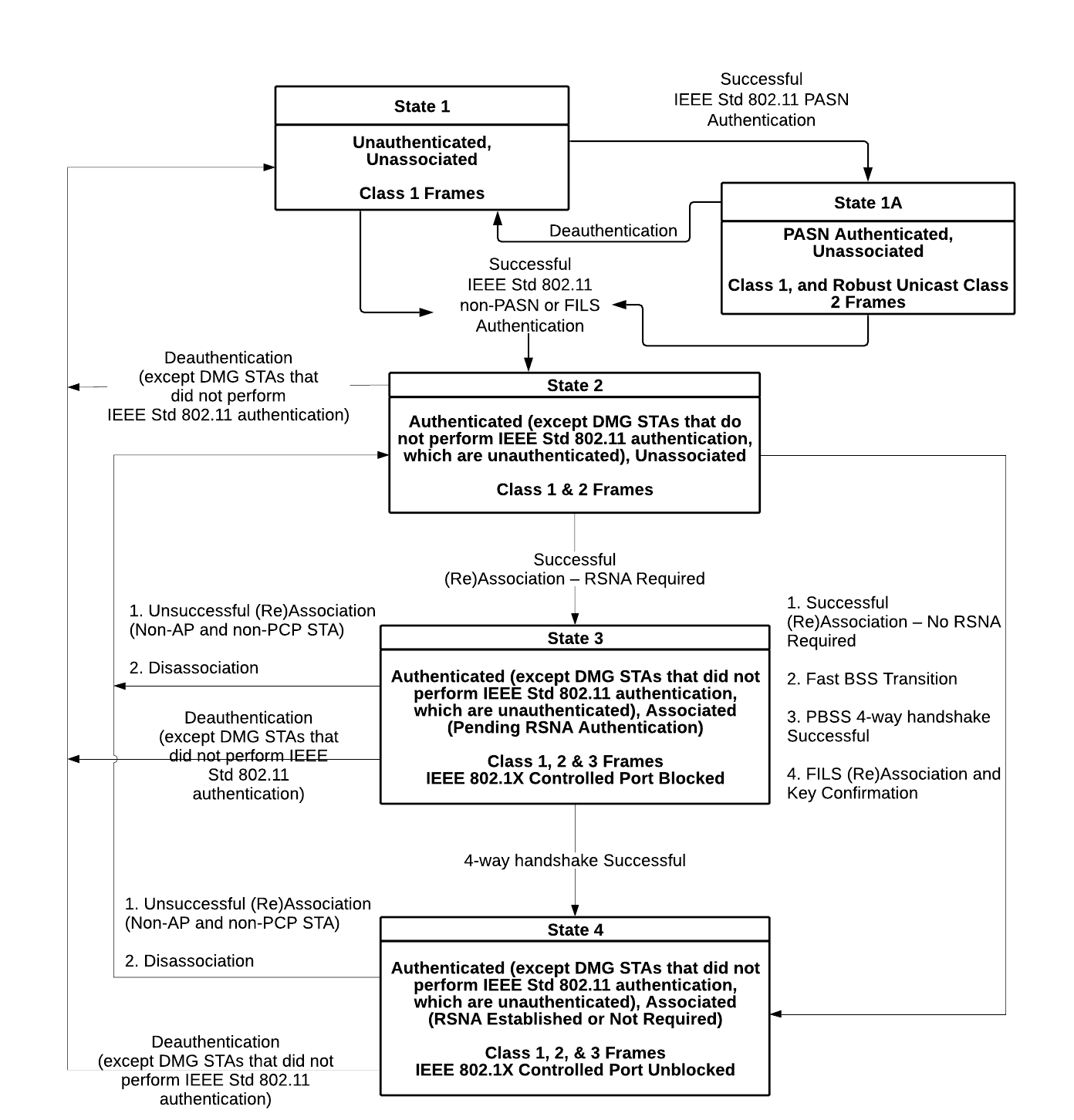 ---CID 1726 DiscussionComment was:FILS Wrapped Data element is renamed to Wrapped Data element in 9.4.2.187 of this amendment. The changes need to apply all of the REVmd text…Add text amendment everywhere "FILS Wrapped Data element" appears in REVmd.- Table 9-42 Authentication frame body- Table 9-43 Presence of fields and elements in Authentication frames- Table 9-94 Element IDs- In subclauses of 12.12.2.3 Key establishment with FILS Shared Key authenticationEditor: Change 4.10.3.6.2 AKM operations using FILS Shared Key auth.. as follows (1726, 4.10.3.6.2 p290.14)Authentication Protocol (EAP) reauthentication protocol (EAP-RP) signaling. EAP-RP signaling isencapsulated using FILS Wwrapped Ddata element in an Authentication frameEditor: Change 12.12.2.3.4 AP construction of Authentication frame as follows (1726, 12.12.2.3.4 p2678.35) If PMKSA caching is not used, this frame shall contain the FILS Wwrapped Ddata element that encapsulates EAP-Finish/Re-auth packet received from the Authentication Server.Editor: Change 12.12.2.3.3 AP processing of Authentication frame as follows (1726, 12.12.2.3.3 p2677.60) 3) If an EAP-Initiate/Re-auth packet is included and PMKSA caching is not used, the AP shallextract the EAP-Initiate/Re-auth data from the FILS Wwrapped Ddata element field (see 9.4.2.187 (FILSWrapped Data element(11ai))) and shall forward it to the Authentication Server.Editor: Change 12.12.2.3.2 Non-AP STA construction of Authentication frame as follows (1726, 12.12.2.3.2 p2677.16)The EAP-Initiate/Re-auth packet, if generated, shallbe copied into the FILS Wwrapped Ddata element field (see 9.4.2.187 (FILSWrapped Data element(11ai))).Editor: Change 12.12.2.3.1 Overview as follows (1726, p2676.5)the AP forwards the packet to the STA by encapsulating theEAP-RP packet in the FILS Wrapped Data element of the Authentication frame.Editor: Change 12.12.2.3.1 Overview as follows (1726, p2675.65)EAP-RP signaling is encapsulated usinga FILS Wrapped Data element in the Authentication frame.Editor: Change tables 9-42 (p874.24), 9-43 (p877.20, p876.32, p876.19 and p876.53), 9-94 (p997.34) and tables in sections 6.3.5.5.3 (p350.12), 6.3.5.4.2(p348.12), 6.3.5.3.2 (p346.39), 6.3.5.2.2(p344.50), B4.2.7 FILS features (p3748.21),  by replacing all occurrences of FILS Wrapped Data with Wrapped DataFILS Wrapped Data---Proposed Resolution for a few Security CIDs from LB240Proposed Resolution for a few Security CIDs from LB240Proposed Resolution for a few Security CIDs from LB240Proposed Resolution for a few Security CIDs from LB240Proposed Resolution for a few Security CIDs from LB240Date:  2019-03-25Date:  2019-03-25Date:  2019-03-25Date:  2019-03-25Date:  2019-03-25Author(s):Author(s):Author(s):Author(s):Author(s):NameCompanyAddressPhoneEmailNehru BhandaruBroadcom Inc.250 Innovation Drive, San Jose CA 95134 USA408-391-2159nehru.bhandaru@broadcom.comThomas DerhamBroadcom Inc.16340 West Bernardo, San Diego,California,US,92127thomas.derham@broadcom.comGirish MadpuwarBroadcom Inc.S1 SEZ,  Electronic City, Bangalore, India, 560100girish.madpuwar@broadcom.comCIDCommenterClausePageCommentProposed ChangeResolution1090Alecsander Eitan11.01Missing test vectors for all the Secure operationsAdd test vectors in an AnnexRevised2222Michael Montemurro1186.29PASN should be added to the state machine in clause 11.3.2Add PASN information in 11.3.2 and update Fig 11-16 Revised2318Solomon Trainin12.13.1133.12"...but is a non-RSNA protocol when there is no PMKSA and a Base AKM used with it." There is no definition or reference of Base AKMProvide definition or reference Revised.2319Solomon Trainin12.13.2.2136.24"Finite cyclic group from the dot11RSNConfigDLCGroup table" There is no such a table presentedProvide definition or reference Accepted.TGaz Editor: Please replace “dot11RSNConfigDLCGroup table” with dot11RSNAConfigDLCGroupTable1906Mark Hamilton12.13.2.2137.31It validates the PASN Parameters element.Insert "element" after "PASN Parameters".  Same thing at P140.25. Accepted.TGaz Editor: Please insert “element” at suggested locations.1459Daniel Harkins12.13.3109.01How does PASN tunnel FILS shared key and SAE protocol data? Is there a reason that FILS public key is not similarly tunneled?explain this tunneling better and if one kind of protocol cannot be tunneled explain why. Revised.Might need some help here1460Daniel Harkins12.13.3109.06how does the "comeback cookie" work?explain what this is for and how it works Revised.1461Daniel Harkins12.13.3109.16how are ECC private keys generated?randomness recommendations are needed TBD. Not specific to 11az, but may be needed in 11md1458Daniel Harkins12.13.3PASN authentication does an ephemeral D-H but it's not clear what's done with the resulting secret. The claim is that this exchange produces a PTKSA according to 12.xx (which is not very helpful) but PTKSAs are created as the result of a 4-way handshake (as described in the changes to 12.2) not as the result of an ephemeral key exchange which normally results in a PMKSAExplain which kind of SA is created, what happens to the D-H shared secret. Be consistent with the rest of the standard-- key exchanges produce PMKSA whose key is used in the 4way handshake to produce PTKSAs. Rejected. See discussion2320Solomon Trainin12.13.3.1136.08"The lifetime of the PTKSA is shall be the minimum based on the timeout information exchanged (if any) but shall not exceed the lifetime of the PMKSA for the Base AKM." Awkward sentence "is shall". Lack of definition or reference of "lifetime of the PMKSA". What is the "timeout information exchanged"? The definition is not feasible for implementation and verification.Provide full definition and references Revised.1457Daniel Harkins12.2apparently the KDF crank is turned to produce HLTK but which PMK is this? The one from the "base AKM"?indicate which key is being input to the KDF Revised. See proposed changes in this document1293Assaf Kasher12.2.11128.27"Secret Key" - what secret keyrefere to where the secret key is defined Revised: TGaz Editor: Add a reference - (See Figure 9-619e – Ranging Operation Parameters field format ) - after “Secret Key”1029Albert Petrick12.6.1.1.1129.32Fix PTKSA:  to be consistent with 802.11REVmd D2.1Change: "sequence, or FILS.." to "sequence, FILS.." Accepted: TGaz Editor: Remove word “or” in the context as suggested2221Michael Montemurro12.6.1.1.6130.08"the timeout negotiated, if any, during PASN authentication."For a number of "base" AKMs, the STA has no knowledge of the PMKSA lifetime, so add behavior to describe what a STA does if it does not receive the PMKSA lifetime information. Rejected. Default seems ½ day (43200 seconds) based on MIB default. Current spec [1] says “The PTK shall not be used longer than the PMK lifetime as determined by the minimum of the PMK lifetimeindicated by the AS, e.g., Session-Timeout + dot1xAuthTxPeriod or from dot11RSNAConfigPMKLifetime.When RADIUS is used and the Session-Timeout attribute is not in the RADIUS Accept message,and if the key lifetime is not otherwise specified, then the PMK lifetime is infinite.”1030Albert Petrick12.6.1.1.6130.11Fix the inclusion of additional information remove "or"Change "handshake, or FT Protocol authentication, or FILS authentication, or PASN authentication. " to " handshake, FT Protocol authentication, FILS authentication, or PASN authentication. " Accepted. TGaz Editor: Please change as follows.…handshake, or FT Protocol authentication, or FILS authentication, or PASN authentication.1031Albert Petrick12.6.10.1130.23Improve sentence structureChange to; "PASN authentication may be used without (re)association." Accepted. TGaz Editor: Please change as suggested.2313Rojan Chitrakar12.7.1.3131.01REVmd_D2.0 (line 11) defines the PTK lengths as:Length = KCK_bits + KEK_bits + TK_bitsThis needs to be revised.change line 11 of REVmd_D2.0 as:where Length = KCK_bits + KEK_bits + TK_bits + HLTK_bits Accepted. See changes in the document.2323Song-Haur An4.5.4.27.14How is PASN required or used for this amendment (Enhancements for Positioning)?  A high level illustration will be useful.Please add a brief illustration how this method may enable the enhancements for positioning following the first time introduction of this method. TBD – Perhaps a separate submission2395Tomoko Adachi4.5.4.27.22The content in the sentence starting from "PASN authentication allows ...." is repeated here. Delete the repeated part and just mention what's new.As in comment.Rejected. Granted ..allows management frame protection… is repeated from Glossary, but the current text is clearer in the context…2017Mark RISON6.3.5.2.25.15[Re-raising this comment from the comment collection, as it is not possible to determine from 18/1544r8 whether/how it was addressed.  References are to the CC draft and hence may be wrong against D1.0.]Missing commaAdd comma after "FILS_PUBLIC_KEY".  Ditto in other 6.3.5 subclausesRejected. Not able to find FILS_PUBLIC_KEY in the 11az D1.01903Mark Hamilton6.3.5.2.28.11There is no PASN authentication frame.  There are only Authentication frames that are carrying PASN parameters or element(s).  (Yes, I'm putting the same comment into REVmd to fix the similar issues with FILS and SAE.)  Secondly, is there more to "PASN Parameters" than what is in the PASN element?  It doesn't seem so.Change "PASN authentication frame" to "PASN element" throughout clause 6.  Change "Sequence of elements and fields" in P9.1 to "PASN element", and change the valid range to reference 9.4.2.284 (instead of something in clause 12), and change the Description to start, "The element to be included...".  Similarly in the other MLME-AUTHENTICATE primitives.  Change the title of 12.13.2.2 to something more appropriate. Rejected. PASN authentication frame is an authentication frame with algorithm set to PASN authentication algorithm. Would like to see resolution of 11md comment before making additional changes here.1905Mark Hamilton9.3.3.1230.04The PASN element is not optional in a "PASN authentication frame" (sic).  That is the (apparent) definition of "PASN authentication frame" (which needs to be reworded - see my other comment).Change the Notes column to, "A PASN element is present only in certain Authentication frames as defined in Table 9-43 (Presence of fields and elements in Authentication frames)." Accepted. Agree – since 9-43 already specifies what those frames are.TGaz Editor: Please change as suggested.1726Hiroyuki Motozuka9.3.3.1238.04FILS Wrapped Data element is renamed to Wrapped Data element in 9.4.2.187 of this amendment. The changes need to apply all of the REVmd text.Add text amendment everywhere "FILS Wrapped Data element" appears in REVmd.- Table 9-42 Authentication frame body- Table 9-43 Presence of fields and elements in Authentication frames- Table 9-94 Element IDs- In subclauses of 12.12.2.3 Key establishment with FILS Shared Key authentication Revised.2237Nehru Bhandaru9.4.2.133.05Table 9-87 -- Element IDs is missing the row for PASN ParametersAdd a row for PASN Parameters - an extensible, but non-fragmentable elementPASN Parameters	230	<ANA>	Yes     No Accepted.TGaz Editor please make the suggested change to table (Table is 9-94 in 11md D2.1)2076Mark RISON9.4.2.25135.30[Re-raising this comment from the comment collection, as it is not possible to determine from 18/1544r8 whether/how it was addressed.  References are to the CC draft and hence may be wrong against D1.0.]"The Secure LTF Parameters element contains a set of fields." is impressively uselessDelete Accepted. Cannot find the text in Draft 1.0. No further action needed.1032Albert PetrickANNEX C134.23Missing MIB "dot11RSNAConfigDLCGroupTable" add to ANNEX CAs commented Accepted. A typo.TGaz Editor: Please replace dot11RSNConfigDLCGroupTable with dot11RSNAConfigDLCGroupTable1034Albert PetrickANNEX C134.23Missing MIB "dot11RSNConfigDLCGroup" add to ANNEX CAs commented Accepted. A typo.TGaz Editor: Please replace dot11RSNConfigDLCGroup withdot11RSNAConfigDLCGroup.2289Qi Wang59.11"LTF Sequence Generation Information" seems to be synonymous with "secure LTF counter" in the spec. "Secure LTF counter" is a more descriptive name to use than the field name of "LTF sequence generation information".Replace "LTF sequence generation information" with "secure LTF counter" throughout the spec. Accepted.TGaz Editor: Please replace “LTF sequence generation information” with “Secure LTF Counter” in the amendment text. Note in many cases LTF is followed by two spaces.1751James Lepp12.13.2.2139.28Verifies that the public key WHAT as specified in 5.6.2.3 of NIST SP 800-56A R2? Not sure if you need to remove "that" or add something before "as" to make this sentence work.Accepted.TGaz Editor: Please remove the word “that” as suggested.